Minutes of Parent Council MeetingCaldervale High School30th August 2023Welcome and ApologiesHead Teacher Danny McNulty opened the meeting with a welcome and requested a change of agenda to hear DHT report first.DHT UpdateDHT Ryan Irvine shared with the council the school’s vision for the “Caldervale lesson”.  Presentation attachedHT UpdateVSE, school improvement plan (SIP), Equity Plan and attainment summary all discussed.  Council members asked for more detail on attainment figures which Danny explained.Update attachedParents QuestionsVaping policy at schoolSome parents had asked for clarification on the school’s policy and about issues with vaping in toilets at school.  Danny confirmed that the policy is no vaping (or smoking) is allowed within school grounds, however this is hard to police in toilets etc. It is also not helped as some parents are providing their young people with vapes and allegedly some outlets are selling vapes to underage young people outside the school.  There is hope that the Scottish Gov will pass legislation banning single use vapes. The Parent council would encourage the parent forum to report any establishments selling vapes to underage young people to NL Council.Car park at pick up timeSome S1 parents had mentioned difficulty in parking in the pickup area at home time as it was almost always full.  Danny explained that there is an NLC IT hub in the school grounds and since Covid, more council employees are making use of the facilities meaning the car parks are being used more.  There is also an increase in the number of pupils being dropped off and collected by taxis.  Due to the layout of the carparks and drop off area, there is no easy solution.School photosSince Covid, there has been no school photographs taken and some members of the Council offered alternative options for getting photos taken.  Danny will contact John Wilson Photography who offer an online service and the option to order photos not just immediately after the event but later too, which will hopefully offer a solution for parent and carers.  The Parent Council would like to stress there is never an obligation to buy school photos.Communication from schoolThere was a general feeling that communication from the school could be better.  Examples used were no Twitter posts during exam time/results for seniors, no posts at start of school (especially for S1 parents) and no information about timetables, clubs etc.  Danny said he was concerned by issues with Twitter (or X) and that had meant no/fewer posts.  Karen Turner asked that if the school was not going to use Twitter/X for communication then another method must be used and set up quickly.  Danny would confirm what would be happening shortly.College/Uni visitsLorna Maghie expressed concern that there appeared to be little involvement from the school for seniors about Uni and college open days and that many young people who would perhaps not attend themselves could do with some advice or guidance from the school.  As there are many open days, she appreciated the school could not help financially to get young people there, but perhaps more local ones, like Glasgow, Stirling etc could at least be co-ordinated. Danny agreed to investigate co-ordinating something.Calendar for yearBarry Polatajko asked that parents received a calendar/timetable for the year to allow for planning ahead. After the issue with last years 2nd year having to choose subjects before report cards were issued or having a parents evening, the council was keen to ensure this did not happen again.  Danny explained that he had been absent during this time but would ensure it would be resolved for this year.  He would also look at publishing a calendar of events.School tripsPeita Anne Paterson asked if there were any school trips planned as other Secondary schools in NL seemed to have a good few already diaried but there had been nothing from our school.  Danny discussed the issue of getting teachers to be able to cover for these trips as they are dependant on them giving up their time to organise and take them. He mentioned there would be trips to local areas by depts throughout the year. The council understood this but thought it could be looked at again, as many children have missed out on experiences due to Covid and given the time it takes to save and organise trips abroad, some may never get an opportunity.  Kim White asked if some of the trips (like Titanic Belfast) could be opened up to more pupils. Danny agreed to go back to the staff and look at options.Agenda points not discussed due to time constraintsNew office bearersConstitutionMeeting Dates for rest of yearNext meeting Wed 4th October possibly 6.30pm Time to be confirmed as some members of the council struggle to be present for 6pm due to work/travel commitments. Meeting is due to be AGMParent Council Update August 2023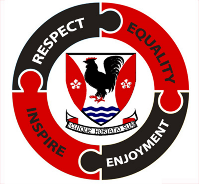 Attainment August 2023Positive trends in attainment – see attached sheetStaffingUnfilled vacancies exist in the following posts :Teacher of Computing – currently out to advertPT Modern Languages - this post will be interviewed next week.New LCSC Model2 S1 classes will be initially taught full time in the LCSC. This is our new Intensive Support LCSC model. There are 11 pupils between the two classes. We have appointed two primary qualified teachers to teach these classes. The pupils will integrate into the mainstream at their own pace – this could be at any point in their time here. Staff from the mainstream will also work with the new S1 classes for practical subjects. Our other 8 S1 LCSC pupils will have the universal LCSC support – ie, in a mainstream class with support and base time as appropriate.VSE ReportPreviously issued to PC members. The report reflected the findings of our own self evaluation.Improvement PlanOur improvement plan is attached for discussion and highlights our improvement priorities for the coming session.LibraryA group of S6 students supported by two teachers will look after the library. There will be input from NLC Libraries to support them.Improvement Planning Session 23/24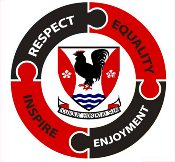 Broad Improvement PrioritiesAs previously indicated, the improvement priorities will not differ hugely from last year – Improvements in attainment and achievementImprovements in learning and teaching, leading to improved outcomes for learnersImprovements in attendance and wellbeingDevelopment of our curriculum to ensure each learner has a curriculum appropriate to their needs, which will prepare them appropriately for a positive post school destination.Within these areas we are looking at the following :Improvements in attainment and achievementIncrease number of pupils attaining 7 qualifications at SCQF 3 or above  by end of S4 to 90%Increase the number of pupils attaining at least 1@N5 to 80% next session, with an aspiration of attaining at least 85% by session 25/26Increase the number of pupils attaining at least 5@N5 to 38% next session, with an aspiration of attaining at least 40% by session 25/26Increase the number of pupils attaining at least 1@Higher to 55% next session, with an aspiration of attaining at least 60% by session 25/26Increase the number of pupils attaining at least 5@Higher to 14% next session, with an aspiration of attaining at least 18% by session 25/26Close the attainment gap between pupils in SIMD 1-2 and 7-10 at National 5 and Higher – this gap is currently sitting at 35% approx. for 1@5, 5@5 and 1@6, and at 21% for 5@6Improvements in Learning and TeachingDevelop the Caldervale Lesson StandardHave this standard implemented across the school by October 2023Evaluate the impact of the lesson standard in learning walks in December 2023 and at agreed time in 2024Development of robust arrangements for moderation with time set aside on inservice days and staff meetings to take this forward. Moderation sub group to be established to lead on this areaImprovements in Attendance and WellbeingFocus on attendance of pupils in SIMD 1-2 to close the gap between these pupils and those in SIMD 7-10; currently there is a 10% gap in attendance between the most and least deprived average attendance.Continue to develop supports for pupils’ wellbeing and mental healthFurther refine and enhance our GIRFEC processes to ensure the needs of all learners are being metDevelopment of our curriculum to ensure each learner has a curriculum appropriate to their needs, which will prepare them appropriately for a positive post school destination.Ensure the careers education standard is fully embedded across the curriculumEnsure all learners have access to appropriate work experience related to their chosen career pathDevelop a curriculum with appropriate courses and pathways which allow flexibility for learnersImprove learner tariff points and experiences through the introduction of SCQF courses across year groups.Attachments:Ryan Irvines Power Point presentation “Caldervale Lesson Vision”Attainment figuresEquity PlanPresentApologiesKaren Turner, Secretary Elaine BurnsDanny McNulty, Head Teacher Christine CampbellRyan Irvine, Deputy Head TeacherShona Baxter Lorna Booth Barry Polatajko Lorna McGhie Peita Anne Paterson Laura MacKay Kim White